СУМСЬКА МІСЬКА РАДАVIІ СКЛИКАННЯ  XLI  СЕСІЯРІШЕННЯвід 20 червня 2018 року № 3541 – МРм. СумиПро використання бойового червоно-чорного прапора на території м. СумиРозуміючи істинну ідеологію червоно-чорного стяга – прапора країни, яка охоплена боротьбою; з нагоди 89-річчя від Дня створення ОУН; керуючись частиною другою статті 43 Закону України «Про місцеве самоврядування в Україні», Сумська міська рада:ВИРІШИЛА:1. У дні вшанування пам’яті, пов’язані з визначеними подіями національно-визвольної боротьби та вшануванням пам’яті борців за незалежність України, у визначених місцях постійного вивішування Державного прапора України у м. Суми вивішувати виключно Державний прапор України.2. Затвердити перелік дат, пов’язаних із визначними подіями національно-визвольної боротьби та вшануванням пам’яті борців за незалежність України (далі – Пам’ятні дати) під час яких виконавчим комітетом Сумської міської ради забезпечується проведення урочистих та  пам’ятних заходів, згідно з додатком.3. Віддаючи шану Героям різних етапів національно-визвольних змагань за незалежність України, встановити, що у Пам’ятні дні на будівлях комунальної власності у яких розміщуються виконавчі органи, установи та організації Сумської міської ради одночасно з розміщенням Державного прапору України розміщується бойовий червоно-чорний прапор.4. Рекомендувати розташованим на території міста Суми органам виконавчої влади, об'єднанням громадян, підприємствам, установам та організаціям у Пам’ятні дні на будівлях, які перебувають у приватній чи державній власності одночасно з розміщенням Державного прапору України розміщувати бойовий червоно-чорний прапор.5. Рекомендувати Сумський обласній державній адміністрації у Пам’ятні дні розміщувати червоно-чорний прапор біля адміністративної будівлі за адресою: м. Суми, майдан Незалежності, 2.6. На знак вшанування пам’яті Героїв національно-визвольних змагань бойовий червоно-чорний прапор піднімається в траурному оформленні – у цьому випадку до верхньої частини древка або флагштока прапора прикріплюється чорна стрічка.7. Організацію виконання даного рішення покласти на заступника міського голови, керуючого справами виконавчого комітету Пака С.Я.Сумський міський голова							О.М. ЛисенкоВиконавець: Зименко О.В., Кубрак О.М., Лантушенко Д.С., Левченко Ю.О., Чепік В.І. Додаток до рішення Сумської міської ради«Про використання бойового червоно-чорного прапора на території м. Суми»від 20 червня 2018 року № 3541 – МРПЕРЕЛІКдат, пов’язаних з визначними подіями національно-визвольної боротьби та вшануванням пам’яті борців за незалежність УкраїниСумський міський голова							О.М. ЛисенкоВиконавець: Зименко О.В., Кубрак О.М., Лантушенко Д.С., Левченко Ю.О., Чепік В.І. 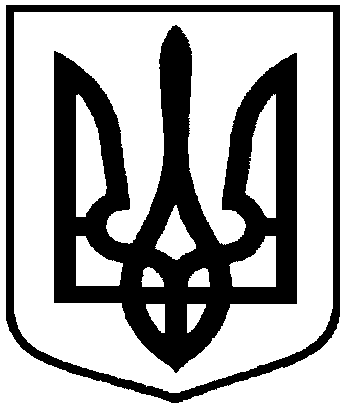 № з/пДатаПодія1231.1 січняДень народження голови Проводу ОУН Степана Бандери2.20 січняДень пам’яті захисників Донецького Аеропорту3.22 січняДень Соборності України4.29 січняДень пам’яті Героїв Крут5.3 лютогоСтворення Організації Українських Націоналістів6.20 лютогоДень пам’яті Героїв Небесної сотні7.5 березняРічниця з дня смерті генерал-хорунжого, головнокомандувача УПА Романа Шухевича8.9 березняДень народження Тараса Шевченка9.14 березняДень українського добровольця10.21 травняДень пам’яті жертв політичних репресій11.14 червняДень народження полковника Армії УНР, команданта УВО, першого голови Проводу ОУН Євгена Коновальця12.28 червняДень Конституції України13.30 червняПроголошення Акта відновлення Української держави, день народження генерал-хорунжого, головнокомандувача УПА, голови Секретаріату УГВР Романа Шухевича14.16 липняДень проголошення Декларації про державний суверенітет15.29 липняДень народження Митрополита Андрея Шептицького16.30 липняСтворення УВО17.23 серпняДень Державного Прапора України18.24 серпняДень Незалежності України19.27 серпняДень народження Івана Франка20.29 серпняВшанування загиблих під Іловайськом21.14 жовтняДень Захисника України, день створення УПА22.21 листопадаДень Гідності та Свободи23.Четверта субота листопадаДень пам'яті жертв голодоморів24.1 грудняРічниця підтвердження всеукраїнськимреферендумом  Акта проголошення незалежності України25.6 грудняДень Збройних Сил України